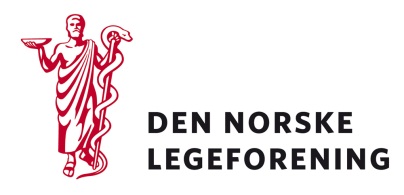  Organisasjonsleddene Deres ref.: 	Vår ref.: 13/868	Dato: 11.2.2013Invitasjon til å fremme kandidater til AkademikerprisenLegeforeningen har mottatt invitasjon fra Akademikerne om å fremme kandidater til Akademikerprisen. Akademikerprisen er opprettet i et samarbeid mellom primærforeningene i hovedorganisasjonen, og skal i prinsippet gis som et samlet beløp til norske eller utenlandske enkeltpersoner for deres bidrag til akademisk frihet og for å støtte deres arbeid i kunnskapsformidling. Det er ønskelig at prisen bidrar til å bygge opp Akademikernes identitet og skaffe publisitet og medieoppmerksomhet. Prisen består av en pengesum på kr. 100.000. I tillegg mottar prisvinner et diplom og en skulptur av Nico Widerberg. I henhold til retningslinjene for prisen er det hovedstyrene i Akademikernes medlemsforeninger som kan fremme forslag på kandidater til prisen.  Hver forening bør foreslå minst en kandidat, hvis det foreslås flere kandidater oppfordres foreningene til å foreslå like mange av hvert kjønn. Hovedhensikten med prisen er at kandidaten:Står for og viser akademisk metode og akademisk frihet i sitt arbeidJuryen vil i tillegg legge vekt på at kandidaten:Arbeider med et tema som bør ha offentlig oppmerksomhetHar norsk eller nordisk tilknytningHar en del år igjen innen akademisk virke.Foreningene har ansvaret for å kvalitetssikre kandidatenes faglige prestasjoner, forslaget som oversendes juryen skal være begrunnet i henhold til prisens formål. Det vil bli lagt vekt på faglig spredning i tildelingen. Begrunnelsen bør være på ca. ½ til 1 A4-side helst vedlagt kandidatens CV.Dersom dette virker relevant, bes det om at forslag til kandidater sendes til Legeforeningen innen 08.04.2013. Det bes om at innspillene lastes opp direkte på Legeforeningens nettsider.Med hilsenDen norske legeforeningAnjam Latif ShujaRådgiver